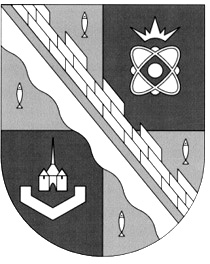                            администрация МУНИЦИПАЛЬНОГО ОБРАЗОВАНИЯ                                             СОСНОВОБОРСКИЙ ГОРОДСКОЙ ОКРУГ  ЛЕНИНГРАДСКОЙ ОБЛАСТИ                             постановление                                                      от 18/03/2024 № 622Об условиях приватизации муниципальногоимущества, расположенного по адресу: Ленинградская область, г.Сосновый Бор, ул.Высотная, д.3, пом.АВ соответствии с Федеральным законом от 22.07.2008 № 159-ФЗ "Об особенностях отчуждения недвижимого имущества, находящегося в государственной собственности субъектов Российской Федерации или в муниципальной собственности и арендуемого субъектами малого и среднего предпринимательства, и о внесении изменений в отдельные законодательные акты Российской Федерации” (ред. от 08.06.2020), на основании заявления ИП Киричковой Т.В. от 29.12.2023 рег.№ 10-06мп-313/24-0-0, администрация Сосновоборского городского округа п о с т а н о в л я е т: 1. Осуществить приватизацию муниципального имущества, нежилого помещения (именуемого далее – объект), нежилого назначения, общая площадь 52,9 кв.м, этаж подвал, расположенного по адресу: Ленинградская область, г.Сосновый Бор, ул.Высотная, д.3,                       пом. А, кадастровый номер: 47:15:0000000:24325. Объект состоит в казне муниципального образования Сосновоборский городской округ Ленинградской области и передан в аренду ИП Киричковой Т.В. согласно Договору                     № 202ар/2020 аренды нежилого помещения от 19.10.2020.2. Определить:2.1. Способ приватизации объекта: продажа муниципального имущества ИП Киричковой Т.В. (далее - арендатор) по преимущественному праву приобретения арендуемого имущества.2.2. Цену продажи объекта: 810 000 (восемьсот десять тысяч) рублей 00 копеек                   (НДС не облагается), в соответствии с Отчетом об определении рыночной стоимости объекта муниципальной собственности № 19/24 от 21.02.2024, выполненным независимым оценщиком.Цена продажи объекта указана без учета процентов, начисляемых на денежные средства, по уплате которых предоставляется рассрочка, исходя из ставки, равной одной трети ставки рефинансирования Центрального банка Российской Федерации, действующей на дату опубликования объявления о продаже объекта.2.3. Форму платежа: оплата приобретаемого имущества в рассрочку равными долями, уплачиваемыми ежеквартально с момента заключения договора купли-продажи.2.4. Срок рассрочки: 7 (семь) лет.3. Комитету по управлению муниципальным имуществом администрации муниципального образования Сосновоборский городской округ Ленинградской области:3.1. Осуществить необходимые действия по реализации пункта 1 настоящего постановления, в том числе действия, связанные с переходом права собственности на объект.3.2. В течение трех дней с момента подписания настоящего постановления представить в общий отдел администрации информационное сообщение о продаже объекта.3.3. В течение десяти дней с даты подписания настоящего постановления направить арендатору проект Договора купли-продажи арендуемого имущества, а также при наличии задолженности по арендной плате за имущество, неустойкам, (штрафам, пеням), требование о погашении такой задолженности с указанием ее размера.4. Считать настоящее постановление решением об условиях приватизации.5. Общему отделу администрации (Смолкина М.С.) совместно с КУМИ Сосновоборского городского округа (Михайлова Н.В.) опубликовать в городской газете «Маяк» информационное сообщение о продаже объекта.6. Отделу по связям с общественностью (пресс-центр) комитета по общественной безопасности и информации разместить настоящее постановление на официальном сайте Сосновоборского городского округа.7. Настоящее постановление вступает в силу со дня подписания.8. Контроль за выполнением постановления возложить на первого заместителя главы администрации Сосновоборского городского округа Лютикова С.Г.Глава Сосновоборского городского округа                                                             М.В. Воронков